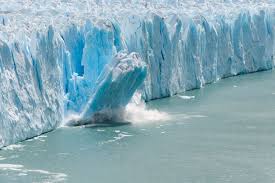 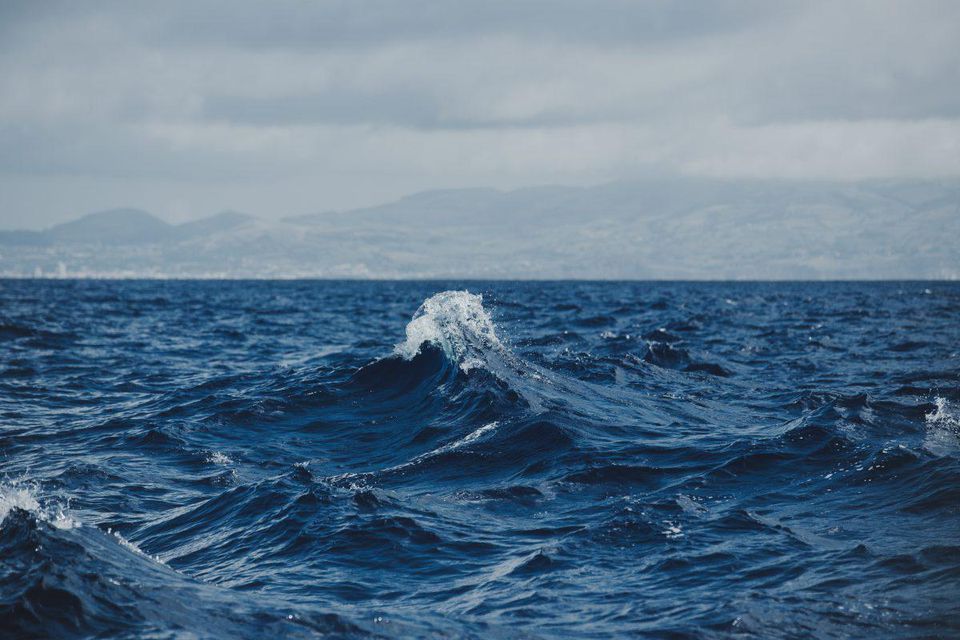 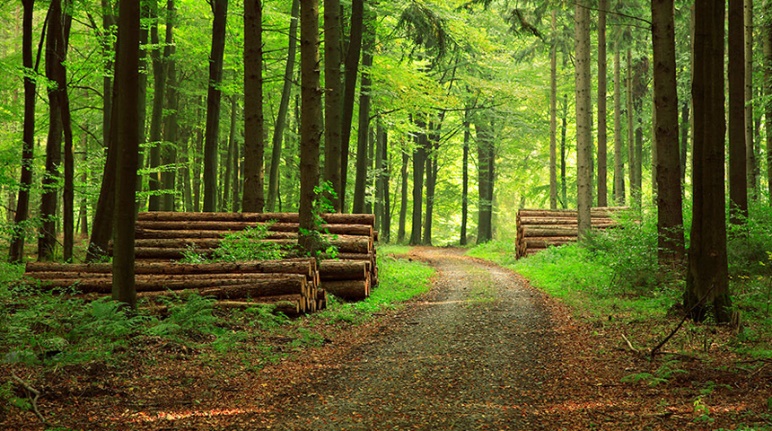 IBDP Geography - Carbon stored in ice, oceans and the biospherePart 1 – Melting GlaciersWhat is a glacier? Notes on the amount of organic carbon stored in glaciers and how it is ‘biological mobile’. Impact on economic activityThree key pieces of information from the hyperlinked article. Part 2 – Ocean AcidificationDefine Ocean Acidification First Video – What is the Atlantic Meridional Overturning Circulation? Second Video – What happens when the ocean warms? Outline the key issues below. Third video  – Start at 1.03 to 1.24 and explain how the PH of the oceans are likely to change in the future. Take a screen shot of the three planets and the projected PH values and paste it underneath this text box. Three key pieces of information from the hyperlinked articles. Part 3– BiosphereDefine Biosphere Second Video – Explain how trees capture carbon from the atmosphere and the impacts of rapid deforestation. Make reference to at least three places in your notes and forest loss there. Third video – Outline who REDD are, why they were set up and what they aim to do. What are the criticismes of the scheme.  Using the Guardian article, outline what the ‘climate triple whammy refers to’.  